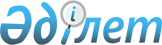 Бұқар жырау аудандық мәслихатының 43 сессиясының 2019 жылғы 25 желтоқсандағы № 4 "2020-2022 жылдарға арналған аудандық бюджет туралы" шешіміне өзгерістер енгізу туралы
					
			Мерзімі біткен
			
			
		
					Қарағанды облысы Бұқар жырау аудандық мәслихатының 2020 жылғы 24 маусымдағы № 17 шешімі. Қарағанды облысының Әділет департаментінде 2020 жылғы 7 шілдеде № 5931 болып тіркелді. Мерзімі өткендіктен қолданыс тоқтатылды
      Қазақстан Республикасының 2008 жылғы 4 желтоқсандағы "Қазақстан Республикасының Бюджет кодексі" Кодексіне, Қазақстан Республикасының 2001 жылғы 23 қаңтардағы "Қазақстан Республикасындағы жергілікті мемлекеттік басқару және өзін-өзі басқару туралы" Заңына сәйкес аудандық мәслихат ШЕШІМ ЕТТІ:
      1. Бұқар жырау аудандық мәслихатының 43 сессиясының 2019 жылғы 25 желтоқсандағы №4 "2020-2022 жылдарға арналған аудандық бюджет туралы" шешіміне (нормативтік құқықтық актілерді мемлекеттік тіркеу Тізілімінде №5620 болып тіркелген, Қазақстан Республикасы нормативтік құқықтық актілерінің эталондық бақылау банкінде электрондық түрде 2019 жылы 31 желтоқсандағы жарияланған) келесі өзгерістер енгізілсін:
      1) 1-тармақ келесі редакцияда мазмұндалсын:
      "1. 2020-2022 жылдарға арналған Бұқар жырау аудандық бюджет 1, 2 және 3 қосымшаларға сәйкес, оның ішінде 2020 жылға келесі көлемдерде бекітілсін:
      1) кірістер – 17 333 133 мың теңге, оның ішінде:
      салықтық түсімдер бойынша – 2 672 186 мың теңге;
      салықтық емес түсімдер бойынша – 17 570 мың теңге;
      негізгі капиталды сатудан түсетін түсімдер бойынша – 25 000 мың теңге;
      трансферттер түсімі бойынша – 14 618 377 мың теңге;
      2) шығындар – 18 440 648 мың теңге; 
      3) таза бюджеттік кредиттеу – 86 939 мың теңге, оның ішінде:
      бюджеттік кредиттер – 139 178 мың теңге;
      бюджеттік кредиттерді өтеу – 52 239 мың теңге;
      4) қаржы активтерімен операциялар бойынша сальдо – 0 мың теңге:
      қаржы активтерін сатып алу – 0 мың теңге;
      мемлекеттің қаржы активтерін сатудан түсетін түсімдер – 0 мың теңге;
      5) бюджет тапшылығы (профициті) – алу 1 194 454 мың теңге;
      6) бюджет тапшылығын қаржыландыру (профицитін пайдалану) – 1 194 454 мың теңге, оның ішінде:
      қарыздар түсімі – 1 120 522 мың теңге;
      қарыздарды өтеу – 53 347 мың теңге;
      бюджет қаражатының пайдаланылатын қалдықтары – 127 279 мың теңге.";
      2) көрсетілген шешімнің 1, 4 қосымшалары осы шешімнің 1, 2 қосымшаларына сәйкес жаңа редакцияда мазмұндалсын.
      2. Осы шешім 2020 жылдың 1 қаңтарынан бастап қолданысқа енгізіледі. 2020 жылға арналған аудандық бюджет 2020 жылға арналған республикалық және облыстық бюджеттен нысаналы трансферттер мен бюджеттік кредиттер
					© 2012. Қазақстан Республикасы Әділет министрлігінің «Қазақстан Республикасының Заңнама және құқықтық ақпарат институты» ШЖҚ РМК
				
      Сессия төрағасы

Б. Жанбырбаев

      Мәслихат хатшысы

А. Әли
Бұқар жырау аудандық
мәслихатының
2020 жылғы 24
маусымы
№ 17
шешіміне 1 қосымшаБұқар жырау аудандық
мәслихатының
2019 жылғы 25
желтоқсандағы № 4
шешіміне 1 қосымша
Санаты
Санаты
Санаты
Санаты
Сомасы (мың теңге)
Сыныбы
Сыныбы
Сыныбы
Сомасы (мың теңге)
Iшкi сыныбы
Iшкi сыныбы
Сомасы (мың теңге)
Атауы
Сомасы (мың теңге)
1
2
3
4
5
I. Кірістер
17 333 133
1
Салықтық түсімдер
2 672 186
01
Табыс салығы
1 056 819 
1
Корпоративтік табыс салығы
244 243
2
Жеке табыс салығы
812 576
03
Әлеуметтiк салық
730 987
1
Әлеуметтік салық
730 987
04
Меншiкке салынатын салықтар
742 517
1
Мүлiкке салынатын салықтар
725 065
3
Жер салығы
10 000
5
Бірыңғай жер салығы
7 452
05
Тауарларға, жұмыстарға және қызметтерге салынатын iшкi салықтар
126 551
2
Акциздер
4 860
3
Табиғи және басқа да ресурстарды пайдаланғаны үшiн түсетiн түсiмдер
110 041
4
Кәсiпкерлiк және кәсiби қызметтi жүргiзгенi үшiн алынатын алымдар
11 650
08
Заңдық маңызы бар әрекеттерді жасағаны және (немесе) оған уәкілеттігі бар мемлекеттік органдар немесе лауазымды адамдар құжаттар бергені үшін алынатын міндетті төлемдер
15 312
1
Мемлекеттік баж
15 312
2
Салықтық емес түсiмдер
17 570
01
Мемлекеттік меншіктен түсетін кірістер
9 630
5
Мемлекет меншігіндегі мүлікті жалға беруден түсетін кірістер
9 570
7
Мемлекеттік бюджеттен берілген кредиттер бойынша сыйақылар
60
06
Басқа да салықтық емес түсiмдер
7 940
1
Басқа да салықтық емес түсiмдер
7 940
3
Негізгі капиталды сатудан түсетін түсімдер
25 000
03
Жердi және материалдық емес активтердi сату
25 000
1
Жерді сату
25 000
4
Трансферттердің түсімдері
14 618 377
02
Мемлекеттiк басқарудың жоғары тұрған органдарынан түсетiн трансферттер
14 618 377
2
Облыстық бюджеттен түсетiн трансферттер
14 618 377
Функционалдық топ
Функционалдық топ
Функционалдық топ
Функционалдық топ
Функционалдық топ
Сомасы (мың теңге)
Кіші функция
Кіші функция
Кіші функция
Кіші функция
Сомасы (мың теңге)
Бюджеттік бағдарламалардың әкiмшiсi
Бюджеттік бағдарламалардың әкiмшiсi
Бюджеттік бағдарламалардың әкiмшiсi
Сомасы (мың теңге)
Бағдарлама
Бағдарлама
Сомасы (мың теңге)
Атауы
Сомасы (мың теңге)
1
2
3
4
5
6
II. Шығындар
18 440 648
01
Жалпы сипаттағы мемлекеттiк қызметтер
827 761
1
Мемлекеттiк басқарудың жалпы функцияларын орындайтын өкiлдi, атқарушы және басқа органдар
218 976
112
Аудан (облыстық маңызы бар қала) мәслихатының аппараты
22 434
001
Аудан (облыстық маңызы бар қала) мәслихатының қызметін қамтамасыз ету жөніндегі қызметтер
22 434
122
Аудан (облыстық маңызы бар қала) әкімінің аппараты
196 542
001
Аудан (облыстық маңызы бар қала) әкімінің қызметін қамтамасыз ету жөніндегі қызметтер
171 090
003
Мемлекеттік органның күрделі шығыстары
16 137
113
Төменгі тұрған бюджеттерге берілетін нысаналы ағымдағы трансферттер
9 315
2
Қаржылық қызмет
48 708
489
 Ауданның (облыстық маңызы бар қаланың) мемлекеттік активтер және сатып алу бөлімі
48 708
001
Жергілікті деңгейде мемлекеттік активтер мен сатып алуды басқару саласындағы мемлекеттік саясатты іске асыру жөніндегі қызметтер
29 825
004
Салық салу мақсатында мүлікті бағалауды жүргізу
1 846
005
 Жекешелендіру, коммуналдық меншікті басқару, жекешелендіруден кейінгі қызмет және осыған байланысты дауларды реттеу
12 557
007
 Коммуналдық меншікке мүлікті сатып алу
4 480
9
Жалпы сипаттағы өзге де мемлекеттiк қызметтер
560 077
459
Ауданның (облыстық маңызы бар қаланың) экономика және қаржы бөлімі
241 872
001
Ауданның (облыстық маңызы бар қаланың) экономикалық саясаттын қалыптастыру мен дамыту, мемлекеттік жоспарлау, бюджеттік атқару және коммуналдық меншігін басқару саласындағы мемлекеттік саясатты іске асыру жөніндегі қызметтер
38 379
113
Төменгі тұрған бюджеттерге берілетін нысаналы ағымдағы трансферттер
203 493
490
Ауданның (облыстық маңызы бар қаланың) коммуналдық шаруашылығы, жолаушылар көлігі және автомобиль жолдары бөлімі
300 675
001
Жергілікті деңгейде коммуналдық шаруашылық, жолаушылар көлігі және автомобиль жолдары саласындағы мемлекеттік саясатты іске асыру жөніндегі қызметтер
39 378
003
Мемлекеттік органның күрделі шығыстары
7 381
113
Төменгі тұрған бюджеттерге берілетін нысаналы ағымдағы трансферттер
253 916
494
Ауданның (облыстық маңызы бар қаланың) кәсіпкерлік және өнеркәсіп бөлімі
17 530
001
Жергілікті деңгейде кәсіпкерлікті және өнеркәсіпті дамыту саласындағы мемлекеттік саясатты іске асыру жөніндегі қызметтер
17 530
02
Қорғаныс
45 646
1
Әскери мұқтаждар
24 168
122
Аудан (облыстық маңызы бар қала) әкімінің аппараты
24 168
005
Жалпыға бірдей әскери міндетті атқару шеңберіндегі іс-шаралар
24 168
2
Төтенше жағдайлар жөнiндегi жұмыстарды ұйымдастыру
21 478
122
Аудан (облыстық маңызы бар қала) әкімінің аппараты
21 478
006
Аудан (облыстық маңызы бар қала) ауқымындағы төтенше жағдайлардың алдын алу және оларды жою
14 358
007
Аудандық (қалалық) ауқымдағы дала өрттерінің, сондай-ақ мемлекеттік өртке қарсы қызмет органдары құрылмаған елдi мекендерде өрттердің алдын алу және оларды сөндіру жөніндегі іс-шаралар
7 120
03
Қоғамдық тәртіп, қауіпсіздік, құқықтық, сот, қылмыстық-атқару қызметі
1 076
9
Қоғамдық тәртіп және қауіпсіздік саласындағы басқа да қызметтер
1 076
490
Ауданның (облыстық маңызы бар қаланың) коммуналдық шаруашылығы, жолаушылар көлігі және автомобиль жолдары бөлімі
1 076
021
Елдi мекендерде жол қозғалысы қауiпсiздiгін қамтамасыз ету
1 076
04
Бiлiм беру
7 657 218
1
Мектепке дейiнгi тәрбие және оқыту
424 633
464
Ауданның (облыстық маңызы бар қаланың) білім бөлімі
424 633
009
Мектепке дейінгі тәрбие мен оқыту ұйымдарының қызметін қамтамасыз ету
367 942
040
Мектепке дейінгі білім беру ұйымдарында мемлекеттік білім беру тапсырысын іске асыруға
56 691
2
Бастауыш, негізгі орта және жалпы орта білім беру
6 635 969
464
Ауданның (облыстық маңызы бар қаланың) білім бөлімі
6 557 923
003
Жалпы білім беру
6 298 262
006
Балаларға қосымша білім беру 
259 661
465
Ауданның (облыстық маңызы бар қаланың) дене шынықтыру және спорт бөлімі
55 871
017
Балалар мен жасөспірімдерге спорт бойынша қосымша білім беру
55 871
467
Ауданның (облыстық маңызы бар қаланың) құрылыс бөлімі
22 175
024
Бастауыш, негізгі орта және жалпы орта білім беру объектілерін салу және реконструкциялау
22 175
9
Бiлiм беру саласындағы өзге де қызметтер
596 616
464
Ауданның (облыстық маңызы бар қаланың) білім бөлімі
596 616
001
Жергілікті деңгейде білім беру саласындағы мемлекеттік саясатты іске асыру жөніндегі қызметтер
41 690
005
Ауданның (областык маңызы бар қаланың) мемлекеттік білім беру мекемелер үшін оқулықтар мен оқу-әдiстемелiк кешендерді сатып алу және жеткізу
200 566
012
Мемлекеттік органның күрделі шығыстары
924
015
Жетім баланы (жетім балаларды) және ата-аналарының қамқорынсыз қалған баланы (балаларды) күтіп-ұстауға қамқоршыларға (қорғаншыларға) ай сайынға ақшалай қаражат төлемі
26 854
067
Ведомстволық бағыныстағы мемлекеттік мекемелерінің және ұйымдарының күрделі шығыстары
260 098
068
Халықтың компьютерлік сауаттылығын арттыруды қамтамасыз ету
5 500
113
Төменгі тұрған бюджеттерге берілетін нысаналы ағымдағы трансферттер
60 984
06
Әлеуметтiк көмек және әлеуметтiк қамсыздандыру
917 488
1
Әлеуметтiк қамсыздандыру
371 514
451
Ауданның (облыстық маңызы бар қаланың) жұмыспен қамту және әлеуметтік бағдарламалар бөлімі
355 366
005
Мемлекеттік атаулы әлеуметтік көмек 
355 366
464
Ауданның (облыстық маңызы бар қаланың) білім бөлімі
16 148
030
Патронат тәрбиешілерге берілген баланы (балаларды) асырап бағу 
16 148
2
Әлеуметтiк көмек
495 422
451
Ауданның (облыстық маңызы бар қаланың) жұмыспен қамту және әлеуметтік бағдарламалар бөлімі
495 422
002
Жұмыспен қамту бағдарламасы
139 513
004
Ауылдық жерлерде тұратын денсаулық сақтау, білім беру, әлеуметтік қамтамасыз ету, мәдениет, спорт және ветеринар мамандарына отын сатып алуға Қазақстан Республикасының заңнамасына сәйкес әлеуметтік көмек көрсету
9 544
006
Тұрғын үйге көмек көрсету
3 120
007
Жергілікті өкілетті органдардың шешімі бойынша мұқтаж азаматтардың жекелеген топтарына әлеуметтік көмек
63 642
010
Үйден тәрбиеленіп оқытылатын мүгедек балаларды материалдық қамтамасыз ету
424
014
Мұқтаж азаматтарға үйде әлеуметтiк көмек көрсету
78 801
017
Оңалтудың жеке бағдарламасына сәйкес мұқтаж мүгедектердi мiндеттi гигиеналық құралдармен қамтамасыз ету, қозғалуға қиындығы бар бірінші топтағы мүгедектерге жеке көмекшінің және есту бойынша мүгедектерге қолмен көрсететiн тіл маманының қызметтерін ұсыну 
143 332
023
Жұмыспен қамту орталықтарының қызметін қамтамасыз ету
57 046
9
Әлеуметтiк көмек және әлеуметтiк қамтамасыз ету салаларындағы өзге де қызметтер
50 552
451
Ауданның (облыстық маңызы бар қаланың) жұмыспен қамту және әлеуметтік бағдарламалар бөлімі
50 552
001
Жергілікті деңгейде халық үшін әлеуметтік бағдарламаларды жұмыспен қамтуды қамтамасыз етуді іске асыру саласындағы мемлекеттік саясатты іске асыру жөніндегі қызметтер 
37 587
011
Жәрдемақыларды және басқа да әлеуметтік төлемдерді есептеу, төлеу мен жеткізу бойынша қызметтерге ақы төлеу
6 965
054
Үкіметтік емес ұйымдарда мемлекеттік әлеуметтік тапсырысты орналастыру
6 000
07
Тұрғын үй-коммуналдық шаруашылық
4 549 595
1
Тұрғын үй шаруашылығы
3 060 813
467
Ауданның (облыстық маңызы бар қаланың) құрылыс бөлімі
2 044 478
003
Коммуналдық тұрғын үй қорының тұрғын үйін жобалау және (немесе) салу, реконструкциялау
989 633
004
Инженерлік-коммуникациялық инфрақұрылымды жобалау, дамыту және (немесе) жайластыру
1 054 845
491
Ауданның (облыстық маңызы бар қаланың) тұрғын үй қатынастары бөлімі
1 016 335
001
Жергілікті деңгейде тұрғын үй қоры саласындағы мемлекеттік саясатты іске асыру жөніндегі қызметтер
13 236
003
Мемлекеттік органның күрделі шығыстары
780
005
Мемлекеттік тұрғын үй қорын сақтауды ұйымдастыру
22 000
006
Азаматтардың жекелеген санаттарын тұрғын үймен қамтамасыз ету
626 200
070
Қазақстан Республикасында төтенше жағдай режимінде коммуналдық қызметтерге ақы төлеу бойынша халықтың төлемдерін өтеу
160 380
113
Төменгі тұрған бюджеттерге берілетін нысаналы ағымдағы трансферттер
193 739
2
Коммуналдық шаруашылық
1 355 425
467
Ауданның (облыстық маңызы бар қаланың) құрылыс бөлімі
741 952
058
Елді мекендердегі сумен жабдықтау және су бұру жүйелерін дамыту
741 952
490
Ауданның (облыстық маңызы бар қаланың) коммуналдық шаруашылығы, жолаушылар көлігі және автомобиль жолдары бөлімі
613 473
012
Сумен жабдықтау және су бұру жүйесінің жұмыс істеуі
126 040
026
Ауданның (облыстық маңызы бар қаланың) коммуналдық меншігіндегі жылу желілерін пайдалануды ұйымдастыру
56 433
028
Коммуналдық шаруашылықты дамыту
431 000
3
Елді-мекендерді көркейту
133 357
490
Ауданның (облыстық маңызы бар қаланың) коммуналдық шаруашылығы, жолаушылар көлігі және автомобиль жолдары бөлімі
133 357
015
Елдi мекендердегі көшелердi жарықтандыру
10 000
016
Елдi мекендердiң санитариясын қамтамасыз ету
3 280
017
Жерлеу орындарын ұстау және туыстары жоқ адамдарды жерлеу
2 000
018
Елдi мекендердi абаттандыру және көгалдандыру
118 077
08
Мәдениет, спорт, туризм және ақпараттық кеңістiк
921 371
1
Мәдениет саласындағы қызмет
459 595
455
Ауданның (облыстық маңызы бар қаланың) мәдениет және тілдерді дамыту бөлімі
459 395
003
Мәдени-демалыс жұмысын қолдау
459 395
467
Ауданның (облыстық маңызы бар қаланың) құрылыс бөлімі
200
011
Мәдениет объектілерін дамыту
200
2
Спорт
114 846
465
Ауданның (облыстық маңызы бар қаланың) дене шынықтыру және спорт бөлімі
99 592
001
Жергілікті деңгейде дене шынықтыру және спорт саласындағы мемлекеттік саясатты іске асыру жөніндегі қызметтер
25 428
005
Ұлттық және бұқаралық спорт түрлерін дамыту
60 000
006
Аудандық (облыстық маңызы бар қалалық) деңгейде спорттық жарыстар өткiзу
9 152
007
Әртүрлi спорт түрлерi бойынша аудан (облыстық маңызы бар қала) құрама командаларының мүшелерiн дайындау және олардың облыстық спорт жарыстарына қатысуы
5 012
467
Ауданның (облыстық маңызы бар қаланың) құрылыс бөлімі
15 254
008
Cпорт объектілерін дамыту
15 254
3
Ақпараттық кеңiстiк
230 006
455
Ауданның (облыстық маңызы бар қаланың) мәдениет және тілдерді дамыту бөлімі
191 341
006
Аудандық (қалалық) кiтапханалардың жұмыс iстеуi
188 181
007
Мемлекеттiк тiлдi және Қазақстан халқының басқа да тiлдерін дамыту
3 160
456
Ауданның (облыстық маңызы бар қаланың) ішкі саясат бөлімі
38 665
002
Мемлекеттік ақпараттық саясат жүргізу жөніндегі қызметтер
38 665
9
Мәдениет, спорт, туризм және ақпараттық кеңiстiктi ұйымдастыру жөнiндегi өзге де қызметтер
116 924
455
Ауданның (облыстық маңызы бар қаланың) мәдениет және тілдерді дамыту бөлімі
64 086
001
Жергілікті деңгейде тілдерді және мәдениетті дамыту саласындағы мемлекеттік саясатты іске асыру жөніндегі қызметтер
19 132
032
Ведомстволық бағыныстағы мемлекеттік мекемелер мен ұйымдардың күрделі шығыстары
44 954
456
Ауданның (облыстық маңызы бар қаланың) ішкі саясат бөлімі
52 838
001
Жергілікті деңгейде ақпарат, мемлекеттілікті нығайту және азаматтардың әлеуметтік сенімділігін қалыптастыру саласында мемлекеттік саясатты іске асыру жөніндегі қызметтер
20 187
003
Жастар саясаты саласында іс-шараларды іске асыру
32 651
10
Ауыл, су, орман, балық шаруашылығы, ерекше қорғалатын табиғи аумақтар, қоршаған ортаны және жануарлар дүниесін қорғау, жер қатынастары
368 257
1
Ауыл шаруашылығы
266 672
462
Ауданның (облыстық маңызы бар қаланың) ауыл шаруашылығы бөлімі
44 852
001
Жергілікті деңгейде ауыл шаруашылығы саласындағы мемлекеттік саясатты іске асыру жөніндегі қызметтер
44 452
006
Мемлекеттік органның күрделі шығыстары
400
467
Ауданның (облыстық маңызы бар қаланың) құрылыс бөлімі
4 760
010
Ауыл шаруашылығы объектілерін дамыту
4 760
473
Ауданның (облыстық маңызы бар қаланың) ветеринария бөлімі
217 060
001
Жергілікті деңгейде ветеринария саласындағы мемлекеттік саясатты іске асыру жөніндегі қызметтер
13 989
005
Мал көмінділерінің (биотермиялық шұңқырлардың) жұмыс істеуін қамтамасыз ету
2 345
007
Қаңғыбас иттер мен мысықтарды аулауды және жоюды ұйымдастыру
3 000
010
Ауыл шаруашылығы жануарларын сәйкестендіру жөніндегі іс-шараларды өткізу
11 600
011
Эпизоотияға қарсы іс-шаралар жүргізу
173 086
047
Жануарлардың саулығы мен адамның денсаулығына қауіп төндіретін, алып қоймай залалсыздандырылған (зарарсыздандырылған) және қайта өңделген жануарлардың, жануарлардан алынатын өнімдер мен шикізаттың құнын иелеріне өтеу
13 040
6
Жер қатынастары
57 917
463
Ауданның (облыстық маңызы бар қаланың) жер қатынастары бөлімі
57 917
001
Аудан (облыстық маңызы бар қала) аумағында жер қатынастарын реттеу саласындағы мемлекеттік саясатты іске асыру жөніндегі қызметтер
36 442
004
Жердi аймақтарға бөлу жөнiндегi жұмыстарды ұйымдастыру
20 253
007
Мемлекеттік органның күрделі шығыстары
1 222
9
Ауыл, су, орман, балық шаруашылығы, қоршаған ортаны қорғау және жер қатынастары саласындағы басқа да қызметтер
43 668
459
Ауданның (облыстық маңызы бар қаланың) экономика және қаржы бөлімі
43 668
099
Мамандарға әлеуметтік қолдау көрсету жөніндегі шараларды іске асыру
43 668
11
Өнеркәсіп, сәулет, қала құрылысы және құрылыс қызметі
81 240
2
Сәулет, қала құрылысы және құрылыс қызметі
81 240
467
Ауданның (облыстық маңызы бар қаланың) құрылыс бөлімі
22 771
001
Жергілікті деңгейде құрылыс саласындағы мемлекеттік саясатты іске асыру жөніндегі қызметтер
21 283
017
Мемлекеттік органның күрделі шығыстары
1 488
468
Ауданның (облыстық маңызы бар қаланың) сәулет және қала құрылысы бөлімі
58 469
001
Жергілікті деңгейде сәулет және қала құрылысы саласындағы мемлекеттік саясатты іске асыру жөніндегі қызметтер
15 386
003
Аудан аумағында қала құрылысын дамыту схемаларын және елді мекендердің бас жоспарларын әзірлеу
42 130
004
Мемлекеттік органның күрделі шығыстары
953
12
Көлiк және коммуникация
1 029 162
1
Автомобиль көлiгi
1 019 162
490
Ауданның (облыстық маңызы бар қаланың) коммуналдық шаруашылығы, жолаушылар көлігі және автомобиль жолдары бөлімі
1 019 162
023
Автомобиль жолдарының жұмыс істеуін қамтамасыз ету
100 000
045
Аудандық маңызы бар автомобиль жолдарын және елді-мекендердің көшелерін күрделі және орташа жөндеу
919 162
9
Көлiк және коммуникациялар саласындағы өзге де қызметтер
10 000
490
Ауданның (облыстық маңызы бар қаланың) коммуналдық шаруашылығы, жолаушылар көлігі және автомобиль жолдары бөлімі
10 000
037
Әлеуметтік маңызы бар қалалық (ауылдық), қала маңындағы және ауданішілік қатынастар бойынша жолаушылар тасымалдарын субсидиялау
10 000
13
Басқалар
916 782
9
Басқалар
916 782
459
Ауданның (облыстық маңызы бар қаланың) экономика және қаржы бөлімі
54 295
012
Ауданның (облыстық маңызы бар қаланың) жергілікті атқарушы органының резерві 
54 295
464
Ауданның (облыстық маңызы бар қаланың) білім бөлімі
157 897
077
"Ауыл-Ел бесігі" жобасы шеңберінде ауылдық елді мекендердегі әлеуметтік және инженерлік инфрақұрылым бойынша іс-шараларды іске асыру
157 897
467
Ауданның (облыстық маңызы бар қаланың) құрылыс бөлімі
445 991
079
"Ауыл-Ел бесігі" жобасы шеңберінде ауылдық елді мекендердегі әлеуметтік және инженерлік инфрақұрылымдарды дамыту
445 991
490
Ауданның (облыстық маңызы бар қаланың) коммуналдық шаруашылығы, жолаушылар көлігі және автомобиль жолдары бөлімі
258 599
077
"Ауыл-Ел бесігі" жобасы шеңберінде ауылдық елді мекендердегі әлеуметтік және инженерлік инфрақұрылым бойынша іс-шараларды іске асыру
258 599
14
Борышқа қызмет көрсету
60
1
Борышқа қызмет көрсету
60
459
Ауданның (облыстық маңызы бар қаланың) экономика және қаржы бөлімі
60
021
Жергілікті атқарушы органдардың облыстық бюджеттен қарыздар бойынша сыйақылар мен өзге де төлемдерді төлеу бойынша борышына қызмет көрсету
60
15
Трансферттер
1 124 992
1
Трансферттер
1 124 992
459
Ауданның (облыстық маңызы бар қаланың) экономика және қаржы бөлімі
1 124 992
006
Пайдаланылмаған (толық пайдаланылмаған) нысаналы трансферттерді қайтару
109
038
Субвенциялар
1 088 485
054
Қазақстан Республикасының Ұлттық қорынан берілетін нысаналы трансферт есебінен республикалық бюджеттен бөлінген пайдаланылмаған (түгел пайдаланылмаған) нысаналы трансферттердің сомасын қайтару
36 398
ІІІ. Таза бюджеттік кредиттеу
86 939
Бюджеттік кредиттер
139 178
10
Ауыл, су, орман, балық шаруашылығы, ерекше қорғалатын табиғи аумақтар, қоршаған ортаны және жануарлар дүниесін қорғау, жер қатынастары
139 178
9
Ауыл, су, орман, балық шаруашылығы, қоршаған ортаны қорғау және жер қатынастары саласындағы басқа да қызметтер
139 178
459
Ауданның (облыстық маңызы бар қаланың) экономика және қаржы бөлімі
139 178
018
Мамандарды әлеуметтік қолдау шараларын іске асыру үшін бюджеттік кредиттер
139 178
Санаты 
Санаты 
Санаты 
Санаты 
Сомасы (мың теңге)
Сыныбы
Сыныбы
Сыныбы
Сомасы (мың теңге)
Iшкi сыныбы
Iшкi сыныбы
Сомасы (мың теңге)
Атауы
Сомасы (мың теңге)
1
2
3
4
5
Бюджеттік кредиттерді өтеу
52 239
5
Бюджеттік кредиттерді өтеу
52 239
01
Бюджеттік кредиттерді өтеу
52 239
1
Мемлекеттік бюджеттен берілген бюджеттік кредиттерді өтеу
52 239
Функционалдық топ 
Функционалдық топ 
Функционалдық топ 
Функционалдық топ 
Функционалдық топ 
Сомасы (мың теңге)
Кіші функция
Кіші функция
Кіші функция
Кіші функция
Сомасы (мың теңге)
Бюджеттік бағдарламалардың әкiмшiсi
Бюджеттік бағдарламалардың әкiмшiсi
Бюджеттік бағдарламалардың әкiмшiсi
Сомасы (мың теңге)
Бағдарлама
Бағдарлама
Сомасы (мың теңге)
Атауы
Сомасы (мың теңге)
1
2
3
4
5
6
IV. Қаржы активтерімен операциялар бойынша сальдо
0
Қаржы активтерін сатып алу
0
Санаты
Санаты
Санаты
Санаты
Сомасы (мың теңге)
Сыныбы
Сыныбы
Сыныбы
Сомасы (мың теңге)
Iшкi сыныбы
Iшкi сыныбы
Сомасы (мың теңге)
Атауы
Сомасы (мың теңге)
1
2
3
4
5
Мемлекеттің қаржы активтерін сатудан түсетін түсімдер
0
Функционалдық топ
Функционалдық топ
Функционалдық топ
Функционалдық топ
Функционалдық топ
Сомасы (мың теңге)
Кіші функция
Кіші функция
Кіші функция
Кіші функция
Сомасы (мың теңге)
Бюджеттік бағдарламалардың әкiмшiсi 
Бюджеттік бағдарламалардың әкiмшiсi 
Бюджеттік бағдарламалардың әкiмшiсi 
Сомасы (мың теңге)
Бағдарлама
Бағдарлама
Сомасы (мың теңге)
Атауы
Сомасы (мың теңге)
1
2
3
4
5
6
V. Бюджет тапшылығы (профициті)
-1 194 454
VI. Бюджет тапшылығын қаржыландыру (профицитін пайдалану)
1 194 454Бұқар жырау аудандық мәслихатының
2020 жылғы 24 маусымы
№ 17
шешіміне 2 қосымшаБұқар жырау аудандық
мәслихатының
2019 жылғы 25
желтоқсандағы № 4
шешіміне 4 қосымша
Функционалдық топ
Функционалдық топ
Функционалдық топ
Функционалдық топ
Функционалдық топ
Сомасы (мың теңге)
Кіші функция
Кіші функция
Кіші функция
Кіші функция
Сомасы (мың теңге)
Бюджеттік бағдарламалардың әкiмшiсi
Бюджеттік бағдарламалардың әкiмшiсi
Бюджеттік бағдарламалардың әкiмшiсi
Сомасы (мың теңге)
Бағдарлама
Бағдарлама
Сомасы (мың теңге)
Атауы
Сомасы (мың теңге)
1
2
3
4
5
6
II. Шығындар
7 013 416
04
Бiлiм беру
1 466 994
1
Мектепке дейiнгi тәрбие және оқыту
100 412
464
Ауданның (облыстық маңызы бар қаланың) білім бөлімі
100 412
009
Мектепке дейінгі тәрбие мен оқыту ұйымдарының қызметін қамтамасыз ету
100 412
2
Бастауыш, негізгі орта және жалпы орта білім беру
1 176 026
464
Ауданның (облыстық маңызы бар қаланың) білім бөлімі
1 176 026
003
Жалпы білім беру
1 135 094
006
Балаларға қосымша білім беру 
40 932
9
Бiлiм беру саласындағы өзге де қызметтер
190 556
464
Ауданның (облыстық маңызы бар қаланың) білім бөлімі
190 556
067
Ведомстволық бағыныстағы мемлекеттік мекемелер мен ұйымдардың күрделі шығыстары
134 000
113
Төменгі тұрған бюджеттерге берілетін нысаналы ағымдағы трансферттер
56 556
06
Әлеуметтiк көмек және әлеуметтiк қамсыздандыру
370 058
1
Әлеуметтiк қамсыздандыру
217 909
451
Ауданның (облыстық маңызы бар қаланың) жұмыспен қамту және әлеуметтік бағдарламалар бөлімі
215 785
005
Мемлекеттік атаулы әлеуметтік көмек 
215 785
464
Ауданның (облыстық маңызы бар қаланың) білім бөлімі
2 124
030
Патронат тәрбиешілерге берілген баланы (балаларды) асырап бағу 
2 124
2
Әлеуметтiк көмек
152 149
451
Ауданның (облыстық маңызы бар қаланың) жұмыспен қамту және әлеуметтік бағдарламалар бөлімі
152 149
002
Жұмыспен қамту бағдарламасы
110 924
014
Мұқтаж азаматтарға үйде әлеуметтiк көмек көрсету
16 356
017
Оңалтудың жеке бағдарламасына сәйкес мұқтаж мүгедектердi мiндеттi гигиеналық құралдармен қамтамасыз ету, қозғалуға қиындығы бар бірінші топтағы мүгедектерге жеке көмекшінің және есту бойынша мүгедектерге қолмен көрсететiн тіл маманының қызметтерін ұсыну 
24 869
07
Тұрғын үй-коммуналдық шаруашылық
3 496 076
1
Тұрғын үй шаруашылығы
2 275 926
467
Ауданның (облыстық маңызы бар қаланың) құрылыс бөлімі
1 490 346
003
Коммуналдық тұрғын үй қорының тұрғын үйін жобалау және (немесе) салу, реконструкциялау
442 209
004
Инженерлік-коммуникациялық инфрақұрылымды жобалау, дамыту және (немесе) жайластыру
1 048 137
491
Ауданның (облыстық маңызы бар қаланың) тұрғын үй қатынастары бөлімі
785 580
006
Азаматтардың жекелеген санаттарын тұрғын үймен қамтамасыз ету
505 200
070
Қазақстан Республикасында төтенше жағдай режимінде коммуналдық қызметтерге ақы төлеу бойынша халықтың төлемдерін өтеу
160 380
113
Төменгі тұрған бюджеттерге берілетін нысаналы ағымдағы трансферттер
120 000
2
Коммуналдық шаруашылық
1 092 073
467
Ауданның (облыстық маңызы бар қаланың) құрылыс бөлімі
647 640
058
Елді мекендердегі сумен жабдықтау және су бұру жүйелерін дамыту
647 640
490
Ауданның (облыстық маңызы бар қаланың) коммуналдық шаруашылығы, жолаушылар көлігі және автомобиль жолдары бөлімі
444 433
026
Ауданның (облыстық маңызы бар қаланың) коммуналдық меншігіндегі жылу желілерін пайдалануды ұйымдастыру
13 433
028
Коммуналдық шаруашылықты дамыту
431 000
3
Елдi мекендердi абаттандыру
128 077
490
Ауданның (облыстық маңызы бар қаланың) коммуналдық шаруашылығы, жолаушылар көлігі және автомобиль жолдары бөлімі
128 077
015
Елдi мекендердегі көшелердi жарықтандыру
10 000
018
Елдi мекендердi абаттандыру және көгалдандыру
118 077
08
Мәдениет, спорт, туризм және ақпараттық кеңістiк
79 804
1
Мәдениет саласындағы қызмет
31 903
455
Ауданның (облыстық маңызы бар қаланың) мәдениет және тілдерді дамыту бөлімі
31 903
003
Мәдени-демалыс жұмысын қолдау
31 903
3
Ақпараттық кеңiстiк
30 000
455
Ауданның (облыстық маңызы бар қаланың) мәдениет және тілдерді дамыту бөлімі
30 000
006
Аудандық (қалалық) кiтапханалардың жұмыс iстеуi
30 000
9
Мәдениет, спорт, туризм және ақпараттық кеңiстiктi ұйымдастыру жөнiндегi өзге де қызметтер
17 901
455
Ауданның (облыстық маңызы бар қаланың) мәдениет және тілдерді дамыту бөлімі
17 901
032
Ведомстволық бағыныстағы мемлекеттік мекемелер мен ұйымдардың күрделі шығыстары
17 901
10
Ауыл, су, орман, балық шаруашылығы, ерекше қорғалатын табиғи аумақтар, қоршаған ортаны және жануарлар дүниесін қорғау, жер қатынастары
152 218
1
Ауыл шаруашылығы
13 040
473
Ауданның (облыстық маңызы бар қаланың) ветеринария бөлімі
13 040
047
Жануарлардың саулығы мен адамның денсаулығына қауіп төндіретін, алып қоймай залалсыздандырылған (зарарсыздандырылған) және қайта өңделген жануарлардың, жануарлардан алынатын өнімдер мен шикізаттың құнын иелеріне өтеу
13 040
9
Ауыл, су, орман, балық шаруашылығы, қоршаған ортаны қорғау және жер қатынастары саласындағы басқа да қызметтер
139 178
459
Ауданның (облыстық маңызы бар қаланың) экономика және қаржы бөлімі
139 178
018
Мамандарды әлеуметтік қолдау шараларын іске асыру үшін бюджеттік кредиттер
139 178
12
Көлiк және коммуникация
659 162
1
Автомобиль көлiгi
659 162
490
Ауданның (облыстық маңызы бар қаланың) коммуналдық шаруашылығы, жолаушылар көлігі және автомобиль жолдары бөлімі
659 162
045
Аудандық маңызы бар автомобиль жолдарын және елді-мекендердің көшелерін күрделі және орташа жөндеу
659 162
13
Прочие
789 104
9
Прочие
789 104
464
Ауданның (облыстық маңызы бар қаланың) білім бөлімі
142 107
077
"Ауыл-Ел бесігі" жобасы шеңберінде ауылдық елді мекендердегі әлеуметтік және инженерлік инфрақұрылым бойынша іс-шараларды іске асыру
142 107
467
Ауданның (облыстық маңызы бар қаланың) құрылыс бөлімі
414 258
079
"Ауыл-Ел бесігі" жобасы шеңберінде ауылдық елді мекендердегі әлеуметтік және инженерлік инфрақұрылымдарды дамыту
414 258
490
Ауданның (облыстық маңызы бар қаланың) коммуналдық шаруашылығы, жолаушылар көлігі және автомобиль жолдары бөлімі
232 739
077
"Ауыл-Ел бесігі" жобасы шеңберінде ауылдық елді мекендердегі әлеуметтік және инженерлік инфрақұрылым бойынша іс-шараларды іске асыру
232 739